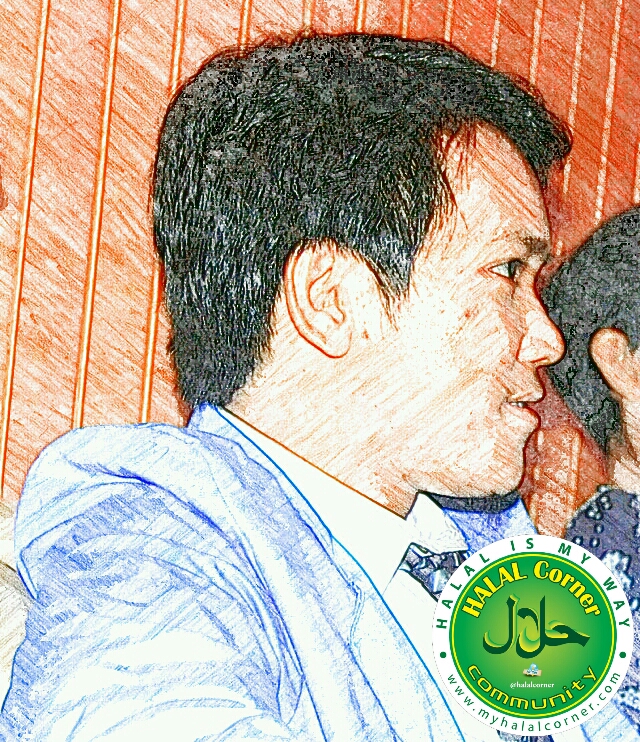 			SYAHRIAN SAPUTRAAlamat 			: Jl. Urip Sumoharjo 1 No. 59Kota				: MakassarTempat & Tanggal Lahir	: Ujung Pandang, 13 SeptemberAgama				: IslamKewarganegaraan		: IndonesiaJenis Kelamin			: Laki – LakiEmail				: syahriansaputra@gmail.com	Telepon			: 085255308114Kemampuan :- Konsultan bisnis- Organization- Management EkonomiPendidikan :- SD Negeri Pongtiku 2 Makassar- SMP Negeri 10 Makassar- SMK Negeri 3 Makassar (STM 2)- Universitas Muhammadiyah MakassarPengalaman Kerja :- Marketing Senior Yamaha Golden- Financial Consultan PT. Interpan pasifik future- Manager Area PT. Imcindo- Ceo CV. Jasaku indonesia- ZIS Consultan LAZISMU MakassarKursus & Pelatihan :- Sekolah Pengusaha Muslim (SPM) Indonesia- Sertifikasi Pelatihan Otomotif- Pelatihan Kader Taruna Melati 1, 2 & 3 Ikatan Pelajar Muhammadiyah Makassar- Pelatihan Fasilitator dan Pendampingan 1 Ikatan Pelajar Muhammadiyah Makassar- Training Of Trainer Pemuda Muhammadiyah Makassar- Darul Aqram Muhammadiyah Cabang Mimbar- Wirausaha Muda Mandiri 2010- Pelatihan Pengembangan dan Pendampingan Bisnis Bank MandiriOrganisasi :- HIPMI-PT (Himpunan Pengusaha Muda Indonesia – Perguruan Tinggi)- KPMI (Komunitas Pengusaha Muslim Indonesia)- IPM (Ikatan Pelajar Muhammadiyah)- ASAZ (Aliansi Alumni Spenten)- Tangan Di Atas- Halal Corner- Sehat Islami- IIBFMakassar, 10 Oktober 2013(Syahrian Saputra)